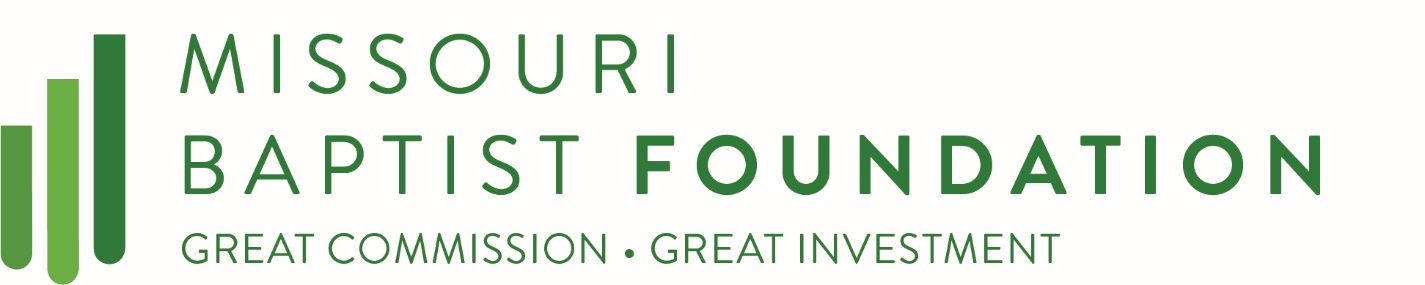 NEWS RELEASE: 	August 18, 2019CONTACT:  		Kim Quinn, Communication Strategist, 800-776-0747JEFFERSON CITY, MO -  REV PAUL LIST of Slater, MO has been named as the 2019 recipient of the Midwestern Baptist Theological Seminary scholarship awarded by the Missouri Baptist Foundation (MBF).  He will be honored at First Baptist Church, Slater, MO on Sunday, August 18, 2019.More than 50 students applied for just seven scholarships being offered for the first time by the MBF.  The MBF board of trustees has a desire to help students with an interest in a Christian higher education knowing that it can make an eternal difference in advancing the gospel.List said, “Theological education has played a vital role in my ministry, and has contributed greatly to my preaching, teaching, and witnessing to others the Gospel of our Lord and Savior Jesus Christ.”

Over the next few weeks, seven recipients will be awarded $2000 toward their upcoming fall semester's enrollment in college.  Each applying student prepared a 750 word essay on the reasons they would value the opportunity at a Christian college and how it could affect their future.  MBF President, Dr. Neil Franks remarked, “We believe in Christian higher education, and we want to make it slightly more affordable to at least a few worthy Missouri Baptist students.  We are very happy for Rev. List, and delighted we can encourage him in his journey."

To benefit a student yourself and help others have the gift of a Christian higher education, you can reach the MBF at 800-776-0747 or email, mbfoundation@mbfn.org.
